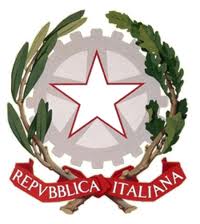 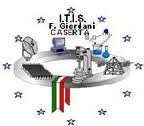 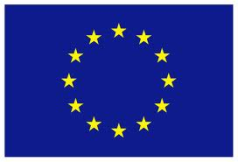 Indirizzi: Chimica, materiali e biotecnologie -Elettronica ed Elettrotecnica - Informatica e  telecomunicazioni -     Meccanica e Meccatronica - Trasporti e logisticaPROGRAMMA  DI TECNOLOGIE CHIMICHE INDUSTRIALI A.S.2014-2015Prof:NICOLA ALBANESE4Bch – ChimicaCASERTA 10-06-2015                                                                                                              IL DOCENTE PROF. NICOLA ALBANESECiclo di Carnot,Applicazioni. Rendimento delle macchine reversibili e delle macchine irreversibili. Ciclo di Carnot. Evaporatori in controcorrente Quando conviene utilizzarli.. Evaporatori in Controcorrente.Evaporazione a multiplo effetto : Esercizio. Evaporazione a multiplo effetto in equicorrente. Evaporatori a singolo effetto. Fondamenti chimico-Fisici dei processi chimici Scambiatori di calore:coefficiente di trasferimento. Scambiatori di calore. Irraggiamento termico. Irraggiamento termico. Irraggiamento termico.. L'equazione di trasferimento per la convezione. Scambio termico in geometria cilindrica. Scambio termico in geometria cilindrica. Bilanci energetici. Bilanci di materia con reazione chimica. Effetto Joule Thomson. Lavoro nelle trasformazioni adiabatiche e isoterme. TRASFORMAZIONI ISOTERME E ADIABATICHE. Entalpia,Lavoro nelle trasformazioni isoterme e adiabatiche. Calore Specifico. Energia interna e primo principio. Il Principio zero e l'enunciato del Primo Principio della Termodinamica. Sistema e Ambiente.Variabili di Stato. Introduzione al primo principio della termodinamica. teoria cinetica dei gas Equazione di van der Waals dei gas reali. ApplicazioniTeoria cinetica dei gas. Variazione delle variabili di stato. Teoria cinetica e temperatura. Comportamento dei gas reali. Legge di Dalton per le miscele gassose. Controlli automatici-Equazione di stato dei gas perfetti. Leggi dei gas. Teoria cinetica dei gas. Correzione esercizio. Calcolo delle curve caratteristiche. NPSH delle pompe.Cavitazione Pompe. Tipologie di serbatoi. Calcolo spessore dei serbatoi. Serbatoi:calcolo spessore. Calcolo spessore serbatoi cilindrici e sferici Calcolo dello spessore di serbatoi metallici. 